DURATION: 90 Mins.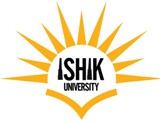     	Total: _____Listening  (9 X 1,5 = 13,5 pts)  Listen to the conversation two times . Choose the best answer for each question.1. Who is the participating in the conversation?		a)Two workers			b) a boss and employee 		c)  two managers 2. How does Michael feel at the beginning of the conversation?a) Angry 			b) sad 					c) nervous3. What does the man want to talk about with Michael?a)  The future of the company 	b) The boss’s future with the company 	c) Michael’s future with the company 4. What does he ask Michael about?a) Leading a team of managers	b) Organizing a team of managers	c) Joining a team of managers.5. The manager says Michael ………………a) Is a good manager		b) Is a hard worker 			c) Has the right personality 6. What do Michael’s co-workers like about him?a)He has interesting ideas 	b) He is very organized			c) Hi is friendly7. What skill does Michel agree is important?a) Being honest			b) Staying organized			c) Listening to others8. When does the next management position open?a) Summer			b) Spring				c) Fall9. Does Michael accept the job?a) Maybe			b) Yes 					c) noGrammar (30 pts)1.Tom _____ (be) home since he was a boy.A)hasn't be		B)wasn't		C)hasn’t been		D)didn’t be2.I ___(live) here since 1980.A)live			B)have lived		C)did live		D)lived3.She arrived in London three days ago. She has been there _______ three days.A)for			B)since			C)during		D)between4.She _________ the ocean before she moved to Vancouver.A)had never seen		B)never seen		C)have never seen	D)had never saw5.I went out after the power _______ out in the computer lab.A)had went		B)have gone		C)had gone		D)gone6.After I __________ (finish) my homework, I ____ (go) to the movies with my friends.A)had finished / was goingB)havefinished / wentC)had finished / wentD)had finished / had gone7.I was sure that I ___________ her before.A)had saw 			B)seen			C)had seen 		D)have seen8.My grandmother, who died five years ago, .............. abroad.A)was never going		B)never went 		C)has never been	D)had went9.Oh no! ...................... my keys!A)I've lost			B)I lost			C)I had lost		D)I was losing10. A: Would you like a coffee? B: No thanks. ..................... one.A)I just had		B)I've just had		C)I was just having	D)I just having11.Sales ________ in 1995 but then _____   in 1996.A)rised / falled		B)rose / fell		C) rose / have fallen	D) have risen / /have fallen12.When the student revolution came, I __________ there for 6 months.A)had worked		B)was working		C)had been working	D)have been working13.Before Jim finally decided to go to Thailand, he _____________________ about it for months.A)had thought		B)had been thinking	C)was thinking		D)has thought14.Markthe adjective that can be used to complete each sentence.           “Don't pay any attention to Johnny. He's just being____ “A)tired			B)funny		C)foolish		D)silly15.Markthe adjective that can be used to complete each sentence. A: You shouldn't act like that, Tommy. You're not being____ B: Okay, Dad. I'm sorry.A)careful			B)kind			C)healthy		D)responsible16.She's been waiting for them ____________ half an hour.A)for			B)ago			C)since			D)during17.I've known Robert ____________ 1980.A)since			B)for			C)last			D)ago18.The student _______his hand in class.A)raised			B)risen			C)rose			D)raisen19.Hens_______ eggs.A)lied			B)lay			C)lies			D)lyies20.San Francisco ___________to the north of Los Angeles.A)lays			B)lies			C)lying			D)lieVocabulary (37 pts)       Match the words with their definitions. (12 pts)1.	revolutionize(v)			a. someone who invites the guests and provides food, drink, etc.2.	host	 (n)				b. very tired3.	hectic (adj.)				c. to totally change the way people think or do things.4.	leisure (n)				d. someone who you work with5.	colleague (n)				e. very busy6.	exhausted (adj)			f. free time		            Write the suitable words for go, play and do.(5 pts)go: horseriding, _______________________________________________________________play: _____________________________________________________________________________do: _______________________________________________________________________________Complete the sentences with a suitable word.(20 pts)1.	I  left a ………………… because the waiter was so friendly.2.	How long did it ……………… you to do the homework?3.	I will have a ……………………  with friends, I think it will help me unwind.4.	Let’s send her some chocolates to ………….   her ……………5.	You must ………………..   ………………. to the flat  for dinner some time.6.	What a ……………….. shirt. Was it expensive?7.	The car …………………….. on ice and hit a tree.8.	Ronaldo met his fans waiting at the ………………..9.	Even at the age of 70 she is still very …………………10.	She works ………………     ……………….. for the company.Writing (19 pts)  Write an organized paragraph one of the topics;1.  My trip to another country2. My close friend3. Benefits of computer________________________________________________________________________________________________________________________________________________________________________________________________________________________________________________________________________________________________________________________________________________________________________________________________________________________________________________________________________________________________________________________________________________________________________________________________________________________________________________________________________________________________________________________________________________________________________________________________________________________________________________________________________________________________________________________________________________________________________________________________________________________________________________________________________________________________________________________________________________________________________________________________________________________________________________________________________________________________________________________________________________________________________________________________________________________________________________________________________________________________________________________________________________________________________________________________________________________________________________________________________________________________________________________________________________________________________________________________________________________________________________________________________________________________________________________________________________________________________________________________________________________________________________________________________________________________________________________________________________________________________________________________________________________________________________________________________________________________________________________________________________________________________________________________________________________________________________________________________________________________________________________123456Cheer up                            skidded                       tip                       take                      night out come round                      gorgeous                     active                airport                 full time